Monitor ComprehensionMetacognition Thinking StemsI think …I notice …This does not make sense to me …I realize …I feel …Questions:Is this book fiction or non-fiction?What is the book about?What is the title of the book?Who is the author?Who is the illustrator?What is the theme of the story?	How do you know this?  Where did you locate the evidence?Who are the characters in the story?	Who is the main character? How did you come to this conclusion?Where is this story taking place?	When is this story taking place?What do you think the author’s purpose is?	How did you come to this conclusion?What is the theme to this story?	Underline your evidence. Point to your evidence. List your evidence.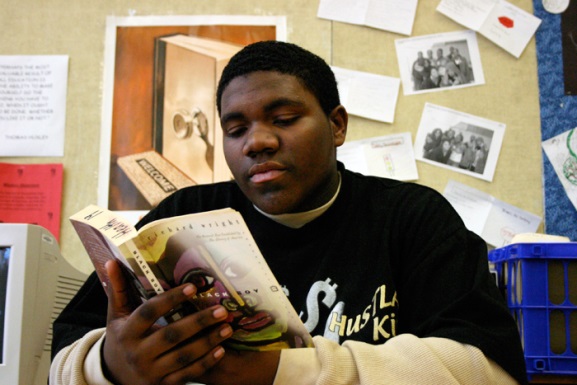 Good readers just don’t read the words and say “I’m done!”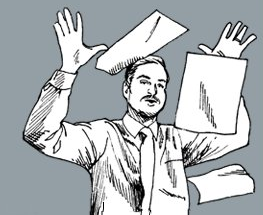 Good readers “think” about what they are reading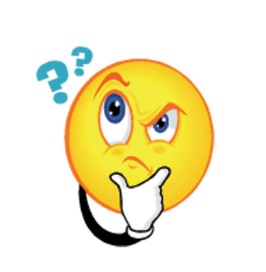 Look at the cover What is the title?Who is the author?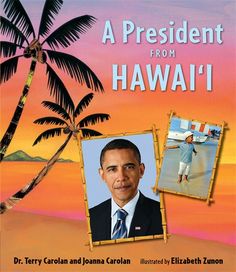 Title: name of the bookAuthor: person who wrote the storyIllustrator: person who made all the picturesCharacters:  people in the story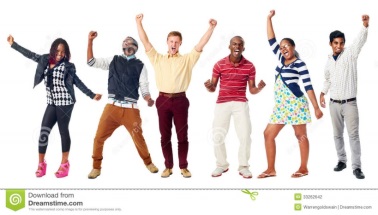 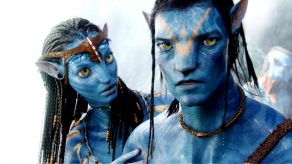 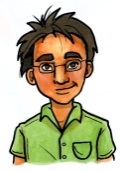 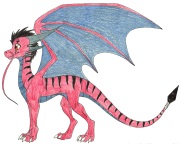  Setting:  where the story takes place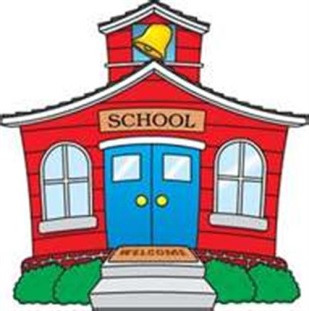 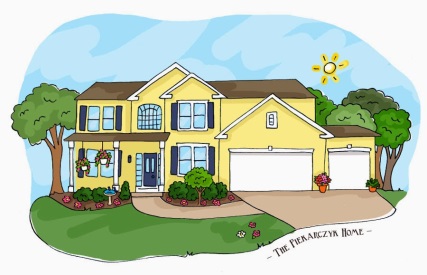 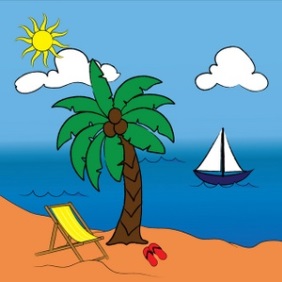 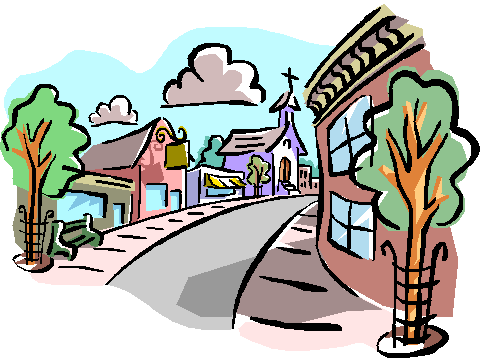 Fiction ElementsNOT TRUERealistic Fiction					Fantasy- COULD happen					- could NOT happen- Not real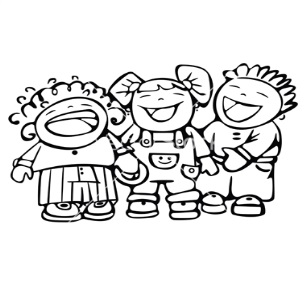 - Read to enjoy- Entertains you- Makes you laugh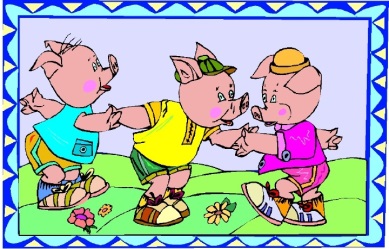 - Talking animals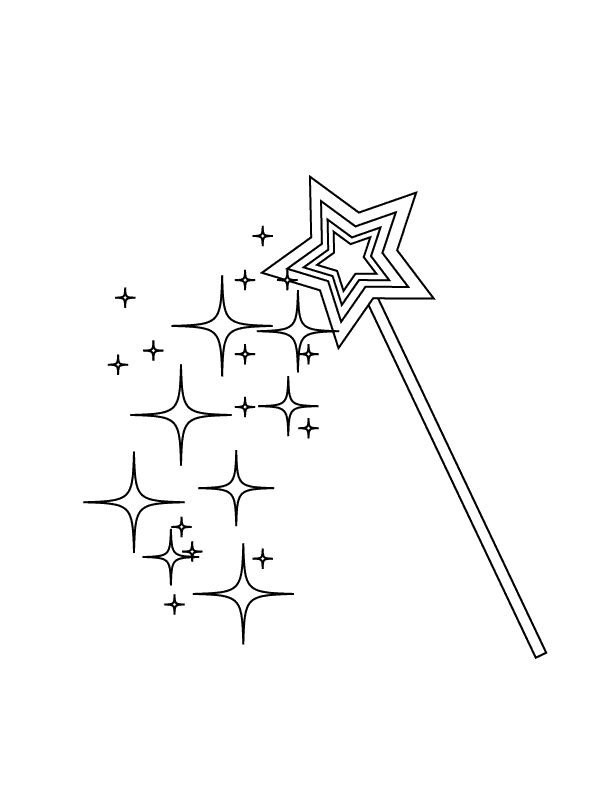 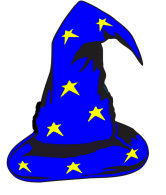 - Can have magic Fiction Story ElementsNOT TRUETitle:		The name of the bookAuthor:		The person who wrote the textIllustrator:	The person who draws or paints the pictures of the book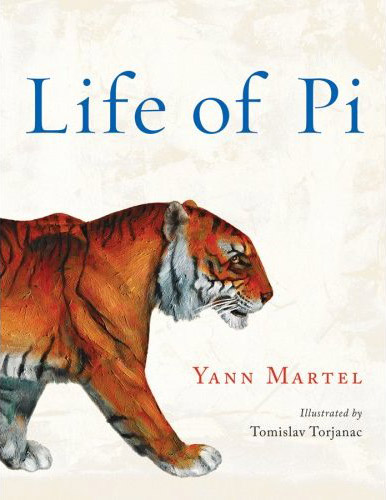 Theme:		The theme is what topic or genre the story is on.“The topic of the story is… “				“The theme of the story is…”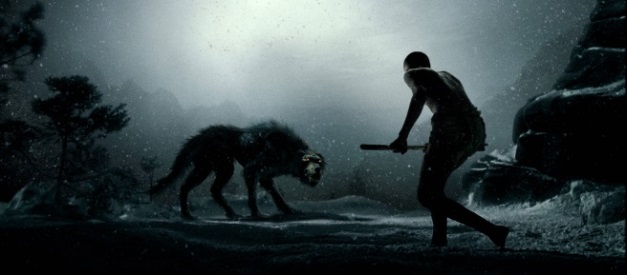 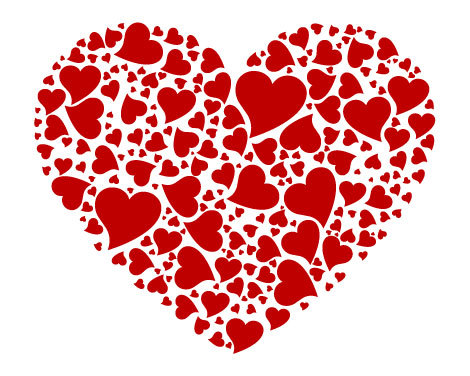 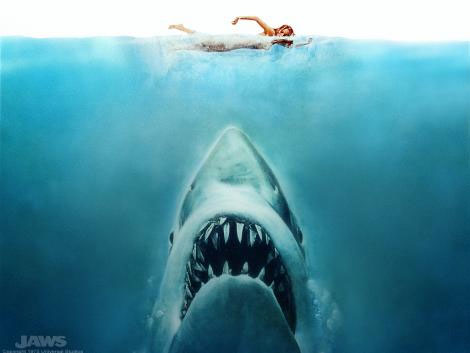 			Love						Man versus Nature	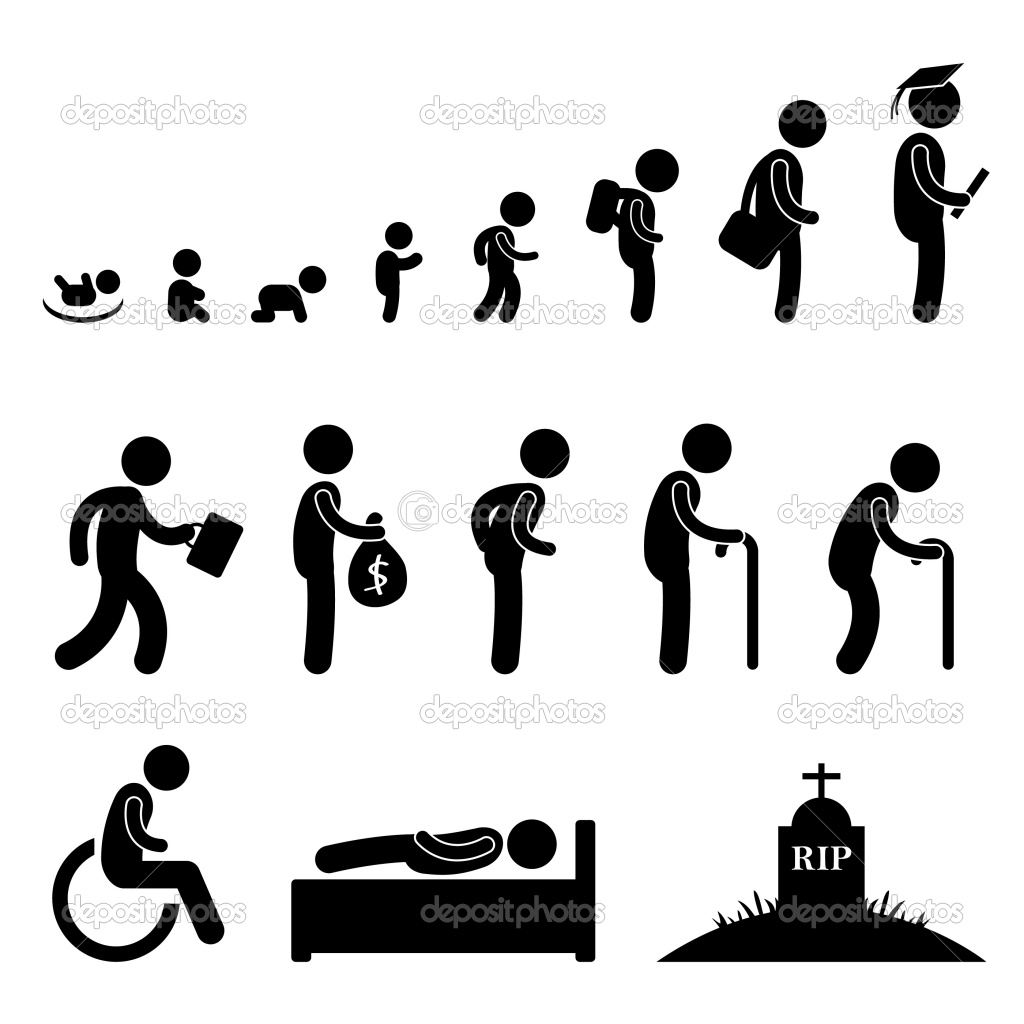 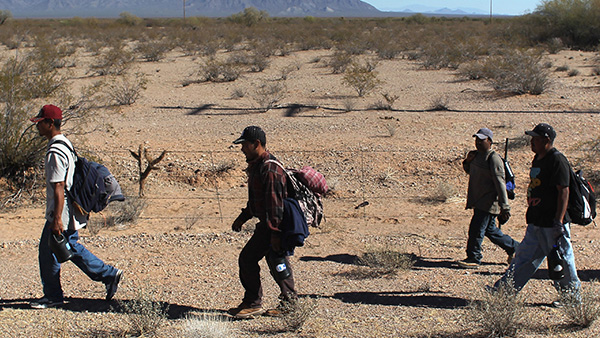 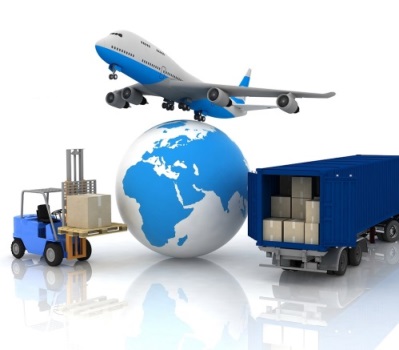  		Life Cycle 					  Immigration	/ Moving	Setting: 			The setting is when and where the story takes place.				“The story takes place … “				“The setting of the story is … “				“The setting of the story is inside … “				“The setting of the story is outside … “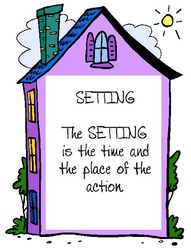 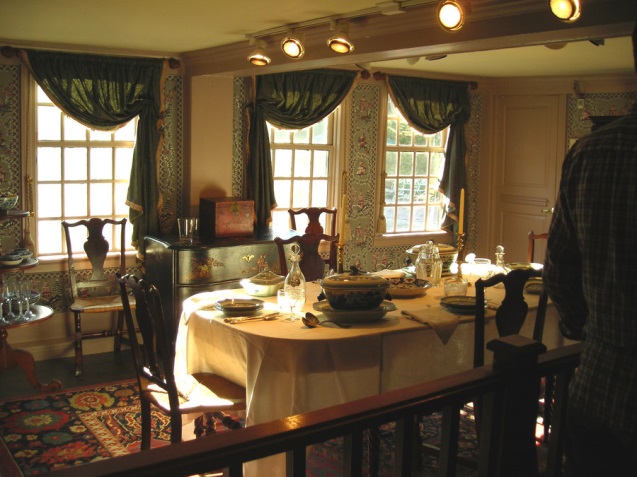 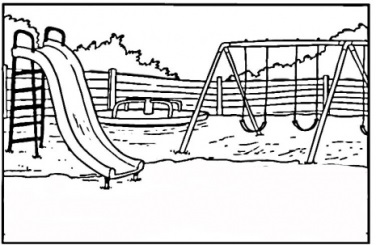 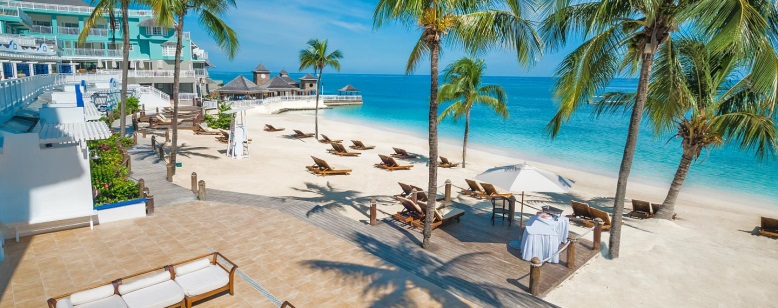 Characters:The characters are the people, animals, or things that take part in the action in the story.			“The character in the story is …”			“The characters in the story are …”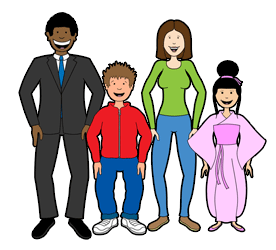 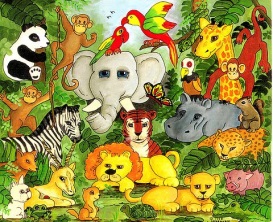 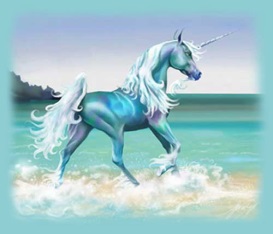 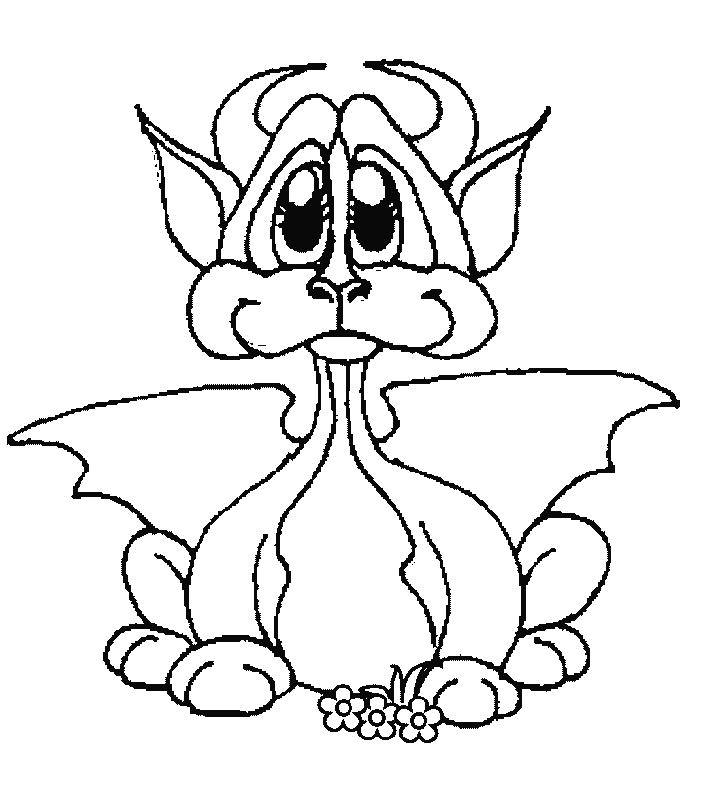 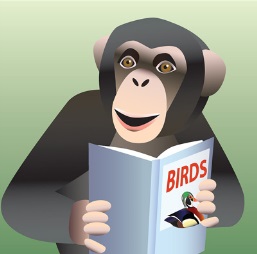 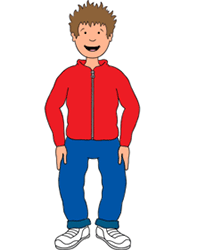 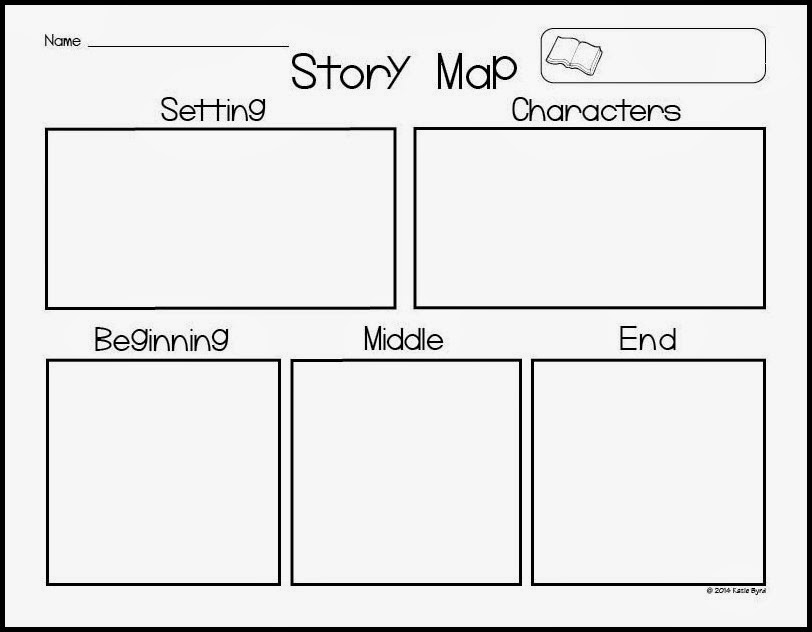 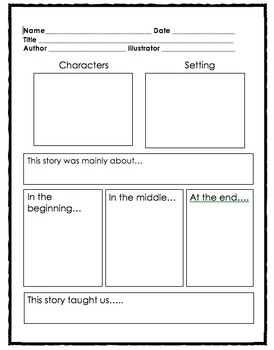 